NÁRODNÁ RADA SLOVENSKEJ REPUBLIKY	VIII. volebné obdobieČíslo: CRD-136/2021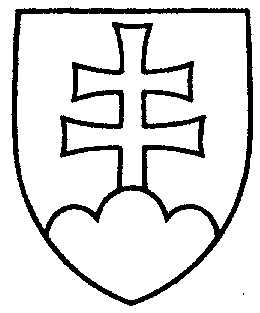 524UZNESENIENÁRODNEJ RADY SLOVENSKEJ REPUBLIKYz 26. januára 2021k návrhu programu 23. schôdze Národnej rady Slovenskej republikyNárodná rada Slovenskej republikypodľa § 24 ods. 1 zákona Národnej rady Slovenskej republiky č. 350/1996 Z. z.
o rokovacom poriadku Národnej rady Slovenskej republiky v znení neskorších predpisov s c h v a ľ u j e program 23. schôdze Národnej rady Slovenskej republiky so začiatkom
26. januára 2021 o 13.00 hod. takto:1.	Návrh vlády na skrátené legislatívne konanie o vládnom návrhu zákona, ktorým sa mení a dopĺňa zákon č. 223/2019 Z. z. o sčítaní obyvateľov, domov a bytov v roku 2021 a o zmene a doplnení niektorých zákonov (tlač 405)2.	Vládny návrh zákona, ktorým sa mení a dopĺňa zákon č. 223/2019 Z. z. o sčítaní obyvateľov, domov a bytov v roku 2021 a o zmene a doplnení niektorých zákonov (tlač 406) – prvé čítanie3.	Vládny návrh zákona, ktorým sa mení a dopĺňa zákon č. 540/2001 Z. z. o štátnej štatistike v znení neskorších predpisov (tlač 371) – prvé čítanie4.	Vládny návrh zákona o ochrane hospodárskej súťaže a o zmene a doplnení niektorých zákonov (tlač 372) – prvé čítanie5.	Vládny návrh zákona o podpore ekologických vozidiel cestnej dopravy a o zmene a doplnení niektorých zákonov (tlač 373) – prvé čítanie6.	Vládny návrh zákona, ktorým sa mení a dopĺňa zákon č. 469/2003 Z. z. o označeniach pôvodu výrobkov a zemepisných označeniach výrobkov a o zmene a doplnení niektorých zákonov v znení neskorších predpisov a ktorým sa mení zákon Národnej rady Slovenskej republiky č. 152/1995 Z. z. o potravinách v znení neskorších predpisov (tlač 302) – druhé čítanie  7.	Vládny návrh zákona, ktorým sa dopĺňajú niektoré zákony v pôsobnosti Ministerstva pôdohospodárstva a rozvoja vidieka Slovenskej republiky v súvislosti s ochorením COVID-19 (tlač 345) – prvé čítanie  8.	Vládny návrh zákona, ktorým sa mení a dopĺňa zákon č. 91/2019 Z. z. o neprimeraných podmienkach v obchode s potravinami a o zmene a doplnení niektorých zákonov v znení zákona č. 198/2020 Z. z. (tlač 349) – prvé čítanie  9.	Návrh vlády na skrátené legislatívne konanie o vládnom návrhu zákona, ktorým sa mení zákon č. 563/2009 Z. z. o správe daní (daňový poriadok) a o zmene a doplnení niektorých zákonov v znení neskorších predpisov (tlač 407)10.	Vládny návrh zákona, ktorým sa mení zákon č. 563/2009 Z. z. o správe daní (daňový poriadok) a o zmene a doplnení niektorých zákonov v znení neskorších predpisov
(tlač 408) – prvé čítanie11.	Návrh vlády na skrátené legislatívne konanie o vládnom návrhu zákona, ktorým sa mení a dopĺňa zákon č. 39/2013 Z. z. o integrovanej prevencii a kontrole znečisťovania životného prostredia a o zmene a doplnení niektorých zákonov v znení neskorších predpisov a ktorým sa dopĺňa zákon č. 79/2015 Z. z. o odpadoch a o zmene a doplnení niektorých zákonov v znení neskorších predpisov (tlač 410)12.	Vládny návrh zákona, ktorým sa mení a dopĺňa zákon č. 39/2013 Z. z. o integrovanej prevencii a kontrole znečisťovania životného prostredia a o zmene a doplnení niektorých zákonov v znení neskorších predpisov a ktorým sa dopĺňa zákon č. 79/2015 Z. z. o odpadoch a o zmene a doplnení niektorých zákonov v znení neskorších predpisov
(tlač 411) – prvé čítanie13.	Vládny návrh zákona, ktorým sa mení a dopĺňa zákon č. 151/2002 Z. z. o používaní genetických technológií a geneticky modifikovaných organizmov v znení neskorších predpisov a ktorým sa mení a dopĺňa zákon č. 184/2006 Z. z. o pestovaní geneticky modifikovaných rastlín v poľnohospodárskej výrobe v znení zákona č. 78/2008 Z. z.
(tlač 363) – prvé čítanie14.	Vládny návrh zákona, ktorým sa mení a dopĺňa zákon č. 329/2018 Z. z. o poplatkoch za uloženie odpadov a o zmene a doplnení zákona č. 587/2004 Z. z. o Environmentálnom fonde a o zmene a doplnení niektorých zákonov v znení neskorších predpisov v znení zákona č. 111/2019 Z. z. (tlač 327) – druhé čítanie15.	Správa o príprave legislatívnych opatrení na zmierňovanie klimatickej zmeny klímy a jej dopadov v Slovenskej republike (tlač 398)16.	Vládny návrh zákona, ktorým sa mení a dopĺňa zákon č. 139/1998 Z. z. o omamných látkach, psychotropných látkach a prípravkoch v znení neskorších predpisov a ktorým sa mení a dopĺňa zákon č. 374/2018 Z. z., ktorým sa mení a dopĺňa zákon č. 153/2013 Z. z. o národnom zdravotníckom informačnom systéme a o zmene a doplnení niektorých zákonov v znení neskorších predpisov a ktorým sa menia a dopĺňajú niektoré zákony (tlač 354) – prvé čítanie17.	Vládny návrh zákona, ktorým sa mení a dopĺňa zákon č. 274/2017 Z. z. o obetiach trestných činov a o zmene a doplnení niektorých zákonov v znení zákona č. 231/2019 Z. z. a ktorým sa mení a dopĺňa zákon Národnej rady Slovenskej republiky č. 171/1993 Z. z. o Policajnom zbore v znení neskorších predpisov (tlač 361) – prvé čítanie18.	Vládny návrh zákona, ktorým sa mení a dopĺňa zákon č. 302/2016 Z. z. o poskytovaní dotácií v pôsobnosti Ministerstva spravodlivosti Slovenskej republiky a o zmene a doplnení zákona č. 545/2010 Z. z. o poskytovaní dotácií v pôsobnosti Ministerstva zahraničných vecí Slovenskej republiky a o zmene a doplnení zákona č. 617/2007 Z. z. o oficiálnej rozvojovej pomoci a o doplnení zákona č. 575/2001 Z. z. o organizácii činnosti vlády a organizácii ústrednej štátnej správy v znení neskorších predpisov v znení zákona č. 287/2012 Z. z. v znení zákona č. 274/2017 Z. z. (tlač 362) – prvé čítanie19.	Vládny návrh zákona, ktorým sa mení a dopĺňa zákon č. 161/2015 Z. z. Civilný mimosporový poriadok v znení neskorších predpisov a ktorým sa menia a dopĺňajú niektoré zákony (tlač 324) – druhé čítanie20.	Vládny návrh zákona, ktorým sa mení a dopĺňa zákon č. 135/1961 Zb. o pozemných komunikáciách (cestný zákon) v znení neskorších predpisov a ktorým sa menia a dopĺňajú niektoré zákony (tlač 364) – prvé čítanie21.	Návrh na navýšenie počtu príslušníkov ozbrojených síl Slovenskej republiky a vyčlenenie do rezervných síl pre vojenskú operáciu EUFOR Althea v Bosne a Hercegovine (tlač 366)22.	Návrh Obrannej stratégie Slovenskej republiky (tlač 365)23.	Návrh Bezpečnostnej stratégie Slovenskej republiky (tlač 369)24.	Vládny návrh zákona, ktorým sa mení a dopĺňa zákon č. 455/1991 Zb. o živnostenskom podnikaní (živnostenský zákon) v znení neskorších predpisov a ktorým sa mení zákon Slovenskej národnej rady č. 369/1990 Zb. o obecnom zriadení v znení neskorších predpisov (tlač 367) – prvé čítanie25.	Návrh na vyslovenie súhlasu Národnej rady Slovenskej republiky s predĺžením platnosti Zmluvy o európskom spolupracujúcom štáte medzi Slovenskou republikou a Európskou vesmírnou agentúrou (tlač 370) – druhé a tretie čítanie26.	Návrh poslanca Národnej rady Slovenskej republiky Patricka Linharta na vydanie zákona, ktorým sa mení a dopĺňa zákon Národnej rady Slovenskej republiky č. 152/1995 Z. z. o potravinách v znení neskorších predpisov (tlač 221) – druhé čítanie27.	Návrh poslancov Národnej rady Slovenskej republiky Tomáša Šudíka, Jaromíra Šíbla, Vojtecha Tótha a Jozefa Pročka na vydanie zákona, ktorým sa mení a dopĺňa zákon
č. 39/2007 Z. z. o veterinárnej starostlivosti v znení neskorších predpisov (tlač 282) – druhé čítanie28.	Návrh skupiny poslancov Národnej rady Slovenskej republiky na vydanie zákona, ktorým sa dopĺňa zákon č. 442/2002 Z. z. o verejných vodovodoch a verejných kanalizáciách a o zmene a doplnení zákona č. 276/2001 Z. z. o regulácii v sieťových odvetviach v znení neskorších predpisov (tlač 283) – druhé čítanie29.	Návrh poslancov Národnej rady Slovenskej republiky Márie Šofranko, Petra Kremského a Richarda Vašečku na vydanie zákona, ktorým sa mení zákon č. 245/2008 Z. z. o výchove a vzdelávaní (školský zákon) a o zmene a doplnení niektorých zákonov v znení neskorších predpisov (tlač 381) – prvé čítanie30.	Návrh skupiny poslancov Národnej rady Slovenskej republiky na vydanie zákona, ktorým sa mení a dopĺňa zákon č. 7/2010 Z. z. o ochrane pred povodňami a o zmene a doplnení niektorých zákonov v znení neskorších predpisov (tlač 384) – prvé čítanie31.	Návrh skupiny poslancov Národnej rady Slovenskej republiky na vydanie zákona, ktorým sa dopĺňa zákon č. 580/2004 Z. z. o zdravotnom poistení a o zmene a doplnení zákona
č. 95/2002 Z. z. o poisťovníctve a o zmene a doplnení niektorých zákonov v znení neskorších predpisov (tlač 389) – prvé čítanie32.	Návrh poslanca Národnej rady Slovenskej republiky Milana Vetráka na vydanie zákona, ktorým sa dopĺňa zákon č. 523/2004 Z. z. o rozpočtových pravidlách verejnej správy a o zmene a doplnení niektorých zákonov v znení neskorších predpisov (tlač 394) – prvé čítanie33.	Návrh skupiny poslancov Národnej rady Slovenskej republiky na vydanie zákona, ktorým sa mení a dopĺňa zákon č. 8/2009 Z. z. o cestnej premávke a o zmene a doplnení niektorých zákonov v znení neskorších predpisov (tlač 395) – prvé čítanie34.	Návrh poslancov Národnej rady Slovenskej republiky Milana Vetráka, Lukáša Kyselicu, Jozefa Pročka, Moniky Kozelovej a Marcela Mihalika na vydanie zákona, ktorým sa mení a dopĺňa zákon Slovenskej národnej rady č. 377/1990 Zb. o hlavnom meste Slovenskej republiky Bratislave v znení neskorších predpisov (tlač 396) – prvé čítanie35.	Návrh skupiny poslancov Národnej rady Slovenskej republiky na vydanie zákona, ktorým sa mení a dopĺňa zákon č. 8/2009 Z. z. o cestnej premávke a o zmene a doplnení niektorých zákonov v znení neskorších predpisov a ktorým sa menia a dopĺňajú niektoré zákony (tlač 383) – prvé čítanie36.	Návrh skupiny poslancov Národnej rady Slovenskej republiky na vydanie zákona, ktorým sa dopĺňa zákon č. 8/2009 Z. z. o cestnej premávke a o zmene a doplnení niektorých zákonov v znení neskorších predpisov (tlač 385) – prvé čítanie37.	Návrh poslancov Národnej rady Slovenskej republiky Romana Foltina, Mariána Viskupiča, Jany Žitňanskej a Vladimíry Marcinkovej na vydanie zákona, ktorým sa mení
a dopĺňa zákon č. 340/2012 Z. z. o úhrade za služby verejnosti poskytované Rozhlasom a televíziou Slovenska a o zmene a doplnení niektorých zákonov v znení neskorších predpisov a ktorým sa dopĺňa zákon č. 461/2003 Z. z. o sociálnom poistení v znení neskorších predpisov (tlač 386) – prvé čítanie38.	Návrh poslankyne Národnej rady Slovenskej republiky Anny Zemanovej na vydanie zákona, ktorým sa dopĺňa zákon č. 343/2015 Z. z. o verejnom obstarávaní a o zmene a doplnení niektorých zákonov v znení neskorších predpisov (tlač 392) – prvé čítanie39.	Návrh skupiny poslancov Národnej rady Slovenskej republiky na vydanie zákona, ktorým sa mení zákon č. 504/2003 Z. z. o nájme poľnohospodárskych pozemkov, poľnohospodárskeho podniku a lesných pozemkov a o zmene niektorých zákonov v znení neskorších predpisov (tlač 393) – prvé čítanie40.	Návrh skupiny poslancov Národnej rady Slovenskej republiky na vydanie zákona, ktorým sa mení a dopĺňa zákon č. 50/1976 Zb. o územnom plánovaní a stavebnom poriadku (stavebný zákon) v znení neskorších predpisov a ktorým sa menia a dopĺňajú niektoré zákony (tlač 390) – prvé čítanie41.	Návrh poslancov Národnej rady Slovenskej republiky Mariana Kotlebu, Martina Beluského, Miroslava Urbana a Ondreja Ďuricu na vydanie zákona, ktorým sa mení zákon č. 363/2011 Z. z. o rozsahu a podmienkach úhrady liekov, zdravotníckych pomôcok a dietetických potravín na základe verejného zdravotného poistenia a o zmene a doplnení niektorých zákonov v znení neskorších predpisov a ktorým sa dopĺňa zákon
č. 581/2004 Z. z. o zdravotných poisťovniach, dohľade nad zdravotnou starostlivosťou a o zmene a doplnení niektorých zákonov v znení neskorších predpisov (tlač 375) – prvé čítanie42.	Návrh poslancov Národnej rady Slovenskej republiky Mariana Kotlebu, Martina Beluského, Rastislava Schlosára a Andreja Medveckého na vydanie zákona, ktorým sa mení a dopĺňa zákon č. 120/1993 Z. z. o platových pomeroch niektorých ústavných činiteľov v znení neskorších predpisov (tlač 376) – prvé čítanie43.	Návrh poslancov Národnej rady Slovenskej republiky Mariana Kotlebu, Milana Mazureka, Miroslava Suju, Rastislava Schlosára a Stanislava Mizíka na vydanie zákona, ktorým sa mení a dopĺňa zákon č. 300/2005 Z. z. Trestný zákon v znení neskorších predpisov (tlač 377) – prvé čítanie44.	Návrh poslancov Národnej rady Slovenskej republiky Mariana Kotlebu, Milana Mazureka, Miroslava Suju, Rastislava Schlosára a Stanislava Mizíka na vydanie zákona, ktorým sa mení a dopĺňa zákon Slovenskej národnej rady č. 372/1990 Zb. o priestupkoch v znení neskorších predpisov (tlač 378) – prvé čítanie45.	Návrh poslancov Národnej rady Slovenskej republiky Mariana Kotlebu, Marka Kotlebu, Eduarda Kočiša, Petra Krupu a Miroslava Suju na vydanie zákona, ktorým sa mení
a dopĺňa zákon č. 361/2014 Z. z. o dani z motorových vozidiel a o zmene a doplnení niektorých zákonov v znení neskorších predpisov, ktorým sa mení a dopĺňa zákon
č. 145/1995 Z. z. o správnych poplatkoch v znení neskorších predpisov a ktorým sa mení a dopĺňa zákon č. 71/2013 Z. z. o poskytovaní dotácií v pôsobnosti Ministerstva hospodárstva Slovenskej republiky v znení neskorších predpisov (tlač 379) – prvé čítanie46.	Návrh poslancov Národnej rady Slovenskej republiky Petra Pellegriniho, Denisy Sakovej, Matúša Šutaja Eštoka, Richarda Rašiho a Erika Tomáša na vydanie ústavného zákona o skrátení volebného obdobia Národnej rady Slovenskej republiky (tlač 391) – prvé čítanie47.	Návrh poslancov Národnej rady Slovenskej republiky Roberta Fica, Ladislava Kamenického, Vladimíra Faiča a Jána Richtera na prijatie uznesenia Národnej rady Slovenskej republiky k spoločenskému a politickému dialógu pri príprave a schvaľovaní národného plánu podpory obnovy a odolnosti (tlač 348)48.	Návrh poslancov Národnej rady Slovenskej republiky Roberta Fica, Ladislava Kamenického, Vladimíra Faiča a Jána Habánika na prijatie uznesenia Národnej rady Slovenskej republiky ku krízovému spôsobu riadenia projektu prípravy a schvaľovania národného plánu podpory obnovy a odolnosti (tlač 397)49.	Vládny návrh zákona, ktorým sa mení a dopĺňa zákon č. 461/2003 Z. z. o sociálnom poistení v znení neskorších predpisov (tlač 374) – prvé čítanie50.	Vládny návrh zákona, ktorým sa mení a dopĺňa zákon č. 311/2001 Z. z. Zákonník práce v znení neskorších predpisov a ktorým sa menia a dopĺňajú niektoré zákony (tlač 325) – druhé čítanie51.	Vládny návrh zákona, ktorým sa mení a dopĺňa zákon č. 125/2006 Z. z. o inšpekcii práce a o zmene a doplnení zákona č. 82/2005 Z. z. o nelegálnej práci a nelegálnom zamestnávaní a o zmene a doplnení niektorých zákonov v znení neskorších predpisov a ktorým sa mení a dopĺňa zákon č. 124/2006 Z. z. o bezpečnosti a ochrane zdravia pri práci a o zmene a doplnení niektorých zákonov v znení neskorších predpisov (tlač 326) – druhé čítanie52.	Návrh na voľbu členov Rady Rozhlasu a televízie Slovenska (tlač 399)53.	Návrh na voľbu predsedu výboru Národnej rady Slovenskej republiky (tlač 413)54.	Návrh na zmeny v zložení výborov Národnej rady Slovenskej republiky (tlač 414)55.	Návrh vlády Slovenskej republiky na voľbu predsedu Úradu na ochranu oznamovateľov protispoločenskej činnosti podľa § 14 ods. 1 zákona č. 54/2019 Z. z. o ochrane oznamovateľov protispoločenskej činnosti (tlač 299)56.	Vládny návrh zákona, ktorým sa mení a dopĺňa zákon č. 363/2011 Z. z. o rozsahu a podmienkach úhrady liekov, zdravotníckych pomôcok a dietetických potravín na základe verejného zdravotného poistenia a o zmene a doplnení niektorých zákonov v znení neskorších predpisov a ktorým sa dopĺňa zákon č. 581/2004 Z. z. o zdravotných poisťovniach, dohľade nad zdravotnou starostlivosťou a o zmene a doplnení niektorých zákonov v znení neskorších predpisov (tlač 276) – druhé čítanie57.	Návrh skupiny poslancov Národnej rady Slovenskej republiky na vydanie zákona, ktorým sa mení a dopĺňa zákon č. 576/2004 Z. z. o zdravotnej starostlivosti, službách súvisiacich s poskytovaním zdravotnej starostlivosti a o zmene a doplnení niektorých zákonov v znení neskorších predpisov a ktorým sa menia a dopĺňajú niektoré zákony (tlač 290) – druhé čítanie58.	Vládny návrh zákona, ktorým sa zrušuje zákon č. 371/2019 Z. z. o základných požiadavkách na bezpečnosť detského ihriska a o zmene a doplnení niektorých zákonov a ktorým sa menia a dopĺňajú niektoré zákony (tlač 328) – druhé čítanieHodina otázok	Písomné odpovede členov vlády Slovenskej republiky na interpelácie poslancov Národnej rady Slovenskej republiky písomne podané predsedovi Národnej rady Slovenskej republiky (tlač 323)Interpelácie poslancov.    Boris  K o l l á r   v. r.    predsedaNárodnej rady Slovenskej republikyOverovatelia:Petra  H a j š e l o v á   v. r. Jana  V a ľ o v á   v. r.